Town of Scituate 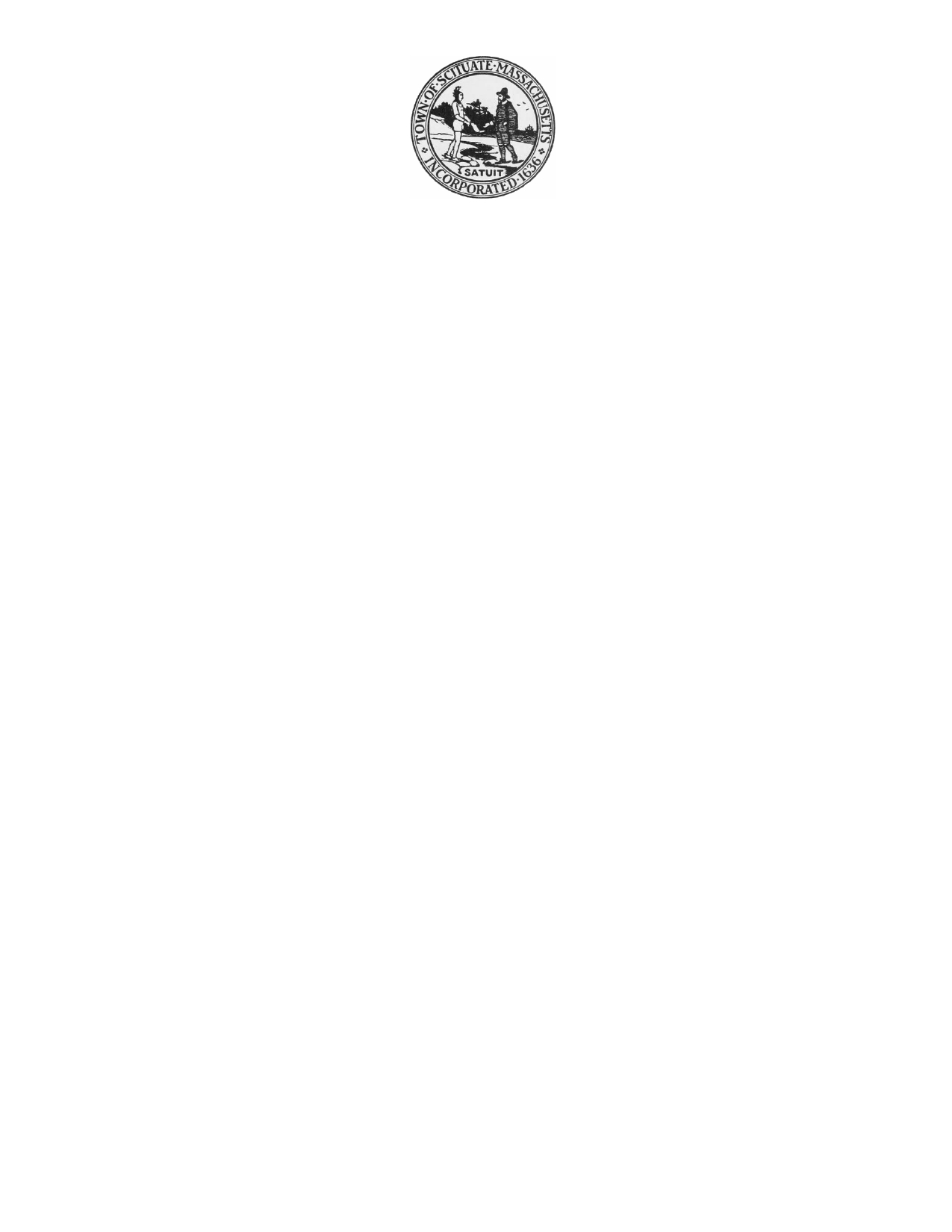 Affordable Housing Trust600 Chief Justice Cushing Highway              Scituate, MA 02066               www.scituatema.govAGENDAAFFORDABLE HOUSING TRUSTAugust 29, 2018 - 6:30 pmTown Library – History RoomMeeting called to orderAcceptance of agendaAcceptance of July 18, 2018 and August 9, 2018 minutesUpdate on current AHT balance Update on 11 Nelson Road: Repairs, Cleaning, Purchase & Sale Deadlines, etc. Update on possible CPC fund request, purpose and amount for October 1st 	deadline; Discuss/select Board member/s to complete application and present to 	CPC	Walk ins Adjourn